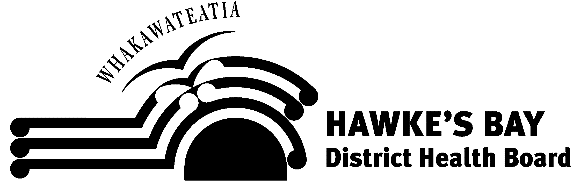 SPRINGHILL INFORMATION PACKCosts of Attending SpringhillMost residents from Hawke’s Bay DHB, Taranaki DHB and Bay of Plenty DHB regions will have most of the treatment costs met by their District Health Boards.  A proportion of accommodation costs is to be paid by all residents.  For those clients in employment, the costs are $142.18 per week.Those on a Work & Income benefit will make payment through a Residential Support Subsidy, which is completed upon arrival at Springhill.  Work & Income will deduct the amount needed to leave each client with $64.88 per week (eg. if your benefit equals $164.88 per week, they will deduct $100.00 per week).  If you are single or not living with a spouse/partner and need to pay rent/mortgage or other day to day living costs you will need to make a Community Costs Application to assist you, even if these payments are already set up through Work & Income.If you are living with a spouse/partner, they will need to contact your local Work & Income office, inform them that you will be living here for 8 weeks, and apply for temporary special/additional assistance to cover rent/mortgage and other bills during your stay.SmokefreePlease be aware that Springhill is a smokefree programme – this includes no smoking when you are off the property.  Vaping is not allowed at Springhill and while on the programme.Phone ContactCellphones are not allowed.  They will be locked in the safe, and returned at the end of your stay.There is a resident phone line available, the number is 06 835 1031.  We recommend you obtain a phone calling card as the resident’s phone has a toll bar on it.  These can be obtained from a dairy, a supermarket, The Warehouse, stationery stores, Caltex, BP or Mobil.  An example of these cards is http://www.compassphonecards.co.nz/phone-cards/landlines.html  Please advise family or friends that they cannot call for your first 2½ weeks.There is no voicemail on this phone due to privacy issues.  Please inform callers that the best times for them to call are 10-30-11.00am, 12.00noon-1.00pm, 2.00-3.00pm, 4.00-5.00pm, 5.30-7.00pm and 8.30-10.00pmWhat Is Involved During Your Stay At Springhill?Week One		Complete letter to self.	Orientate self to  culture and routine.	Address any detox/ sleeping/ health issues or other issues/ barriers with therapist that client is concerned about, i.e. social interaction, participation.Week Two		Hand in letter to self to therapist.		Client to start working on life story to be presented in week three. Access therapist for support where required.Week Three		Present life story to group and hand in written copy to therapist on same day to become a senior resident.		Start to think about issues/ themes to be explored during stay at Springhill, from letter to self and life story (therapist and client meet to discuss this).Week Four		Client and therapist start Go To Plan together if not already started. Client will actively be involved in this process by listing their ideas on the Go To Plan.		Client starts to actively participate in groups by discussing issues relating to sense of self, or presenting written work that has been discussed with therapist.Week Five		Therapist organises a phone review for week six with client’s referrer. This is when the client and therapist discuss client’s progress with client’s referrer.		Client starts to consider any ongoing goals for after Springhill.		Client continuing to actively use group to explore issues and give feedback.Week Six		Phone review with referrer occurs to discuss support after .		Client investigates a bit more into plans and goals for after .Week Seven		Final review of Go To Plan with therapist to see if anything needs adding.		Client to work on discharge plan.Week Eight		Final week at .		Client will complete discharge plan and share with therapist.		Client given final copy of Go To Plan.Daily Reminders		Write in inventory book each evening, therapist will provide feedback each morning.		Complete set chores each day before morning walk.		Access therapist whenever support is required. Do not hesitate to do so.		Doctor available Mondays and Thursdays if required.		Access supervisors for support in the evening if required.		Interact with the community as much as possible rather than isolate.House RulesNo drugs, alcohol or smoking (including vaping) on or off the premises. This also includes the possession or abuse of prescribed or non-prescribed medication i.e. supplements.Groups – only water can be taken into the group room, and no food to be taken into the group room.No gambling or gambling related activities i.e. lotto, TAB, scratches, pokies etc.No paraphernalia relating to drugs and/or alcohol, i.e. clothing.No inappropriate clothing to be worn i.e. gang bandanas/colours/patches etc. Raised hoodies, sunglasses and hats to be worn in outside areas only.No ‘drugalogging” (glorifying drug/alcohol experiences)No physical or verbal abuse, i.e. hitting, pushing, swearing.No intimidation or harassment, i.e. bullying, sexual or otherwise.No cell phones whilst in the programme. Cell phones are permitted on weekend leave at the therapist’s discretion.  No smart watches are allowed.No personal vehicles are to be brought to Springhill. No radios, CD’s, I-pods, TV’s, laptops, computers, electric blankets in bedrooms.No stimulant drinks or fizzy drinks i.e. V, lift etc. Coffee and tea are accepted in moderation.Sweets, chips and ice cream are for special occasions in which these items will be shared and staff informed.No stealing.All residents must complete house chores.All residents must participate in all groups in the programme. Respect for others, including their rights to their own space, privacy and property.Keep out of others rooms and/or bed space. Knock before entering staff rooms when door is closed.Therapists/Supervisors need to be informed when leaving and returning to the property. The register must be signed due to Health and Safety regulations. When returning to the property, you will be subjected to a bag search and breathalysed. No sleeping during the day, unless you get staff approval.During the day, all residents are expected to remain in communal areas from 9.00am to 4.30pm.  This excludes the accommodation block. Study in the evenings is permitted in the accommodation block but the door must be open at all times. Leave outside long lunch, weekend leave and walks around the park need prior approval at process group. If this is not done, then all requests will be declined. Juniors are permitted to get essentials from the shops with the support of staff only. Seniors can get essentials during weekends and long lunch. Refreshments of coffee, ice cream, juice etc can only be purchased on Supervisors Sunday outings.What To Bring To SpringhillToiletriesPersonal identification eg: drivers licence, birth certificate, bank book (this is suggested in case you require proof of ID for WINZ or other organizations).Some money to last 2 weeks (your first 2 weeks are as a junior – this money is if you want to have a senior purchase a newspaper or bottle of water for you, pay for any medications prescribed, some weekends the residents all put in a few dollars each and use this money to hire a DVD and buy some chips etc).Your WINZ number or community card, pen and paperAny prescribed medication – one weeks supply only, blister packedPillow and duvet optional, hot water bottle optionalPersonal clothing including some suitable for chores, exercise and leisure time, swim wear, dressing gown and pj’s, warm clothing (No clothing that exposes too much), walking boots or running shoes, wet weather gear.  Women should bring a skirt for Marae visits if they have one available.Some people may like a watch, as there are no alarm clocks in bedrooms.  This cannot be a smart watch.What Not To Bring To SpringhillCell phones will be locked away during your stay here, and returned when leaving the programmeNo cameras allowedNo smart watchesNo CD’s, I-pods etc, TV’s, Laptops/Computers, Electric BlanketsFood and drink including lollies and chocolateNo pornographic literature or videosNo alcohol and / or drug paraphernaliaNo gang patches or colours to be wornNo alcohol, non-prescribed drugs or substancesSleeping ArrangementsClients may have to share a bedroom with another client.  Men’s and women’s bedrooms are in separate ends of the accommodation block.Other InformationPrescription charges are to paid for by residentsObserved urine samples are taken at random intervalsRandom room checks are carried out Hawke’s Bay DHB is a teaching DHB, and we may have health professional students attending the centre.